ПОЛОЖЕНИЕ  ПРОЕКТА ФЕСТИВАЛЬ БЕГА «СТАЛЬНОЙ ХАРАКТЕР»г. Тюмень, 2023 г.Общие положения 1.1.	Проект  Фестиваль бега  «Стальной характер» (далее – Проект/Фестиваль/Забег) это массовый забег на открытой территории в условиях городской среды. В программе фестиваля - забеги и разнообразные активности: забеги на дистанцию 3 км (в том числе сдача норм ГТО),  500 м,  красочный забег, скандинавская ходьба.   В рамках фестиваля будет проходить федеральное легкоатлетическое мероприятие  -  Всероссийский полумарафон «Забег. РФ».  - забеги на дистанцию  21,1 км, 10 км, 5 км,  1 км.  Фестиваль бега - это не только спортивное событие, а также яркий праздник спорта с фанзоной, сценой, музыкой, фото и видео съемкой, яркими фотозонами, детскими активностями и фуд-кортом. Принять участие смогут жители и гости города любой физической подготовки. 1.2. Настоящее положение  определяет цели и задачи, сроки и место проведения, организаторов и участников забега1.3. Проект входит в программу популяризации здорового  образа жизни «Здравый смысл» (далее - программа). Программа внесена в единый календарный план  физкультурных мероприятий Тюменской области, в соответствии с приказом Департамента физической культуры, спорта и дополнительного образования Тюменской области № 525 от 10.12.2021г.2. Цель и задачи проекта2.1. Цель проекта - организация досуга и пропаганда здорового образа жизни в целях укрепления здоровья и снижения заболеваемости населения Тюменской области.2.2. Задачи проекта:- главная задача проекта – привлечение населения Тюменской области к занятиям физической культурой и спортом на систематической основе;- популяризация здорового образа жизни в Тюменской области;- повышение уровня физической подготовленности жителей Тюменской области;- развитие марафонского бегового движения в России.2.3. Ожидаемый эффект от реализации проектаВ результате реализации проекта предполагается  достичь  положительной динамики следующих показателей:увеличение доли населения Тюменской области систематически занимающихся физической культурой и спортом.3. Дата и место проведения. Количество участников3.1. Дата проведения проекта: 04.06.2023.3.2. Место проведения проекта: Российская Федерация, Тюменская область,              г. Тюмень, набережная реки Тура.  3.3. Планируемое количество участников:  не более 2 000 (двух тысяч) человек. 4.  Организаторы  проекта 4.1. Непосредственное проведение Проекта  возлагается  на  социально- ориентированную некоммерческую организацию – Фонд поддержки спорта (далее Организатор).4.2. Организатор - определяет условия проведения проекта, предусмотренные настоящим положением.5. Участники проекта5.1.В проекте могут принимать участие все желающие, не имеющие ограничений для занятия спорта/бега.5.2. К участию в забеге на дистанцию 21,1 км допускаются все желающие в возрасте от 18 лет и старше.5.3. К участию в забеге на дистанцию 10 км допускаются все желающие в возрасте от 18 лет и старше.5.4. К участию в забеге на дистанцию 5 км допускаются все желающие в возрасте от 16 лет и старше. 5.5. К участию в забеге на дистанцию 1 км допускаются все желающие в возрасте от 6 лет и старше. Для участников с 6 по 17 лет включительно, кроме медицинской справки,  требуется  письменное разрешение от законных представителей. Дети в возрасте от 6 до 8 лет могут бежать в сопровождении одного взрослого человека. Дополнительное приобретение билета не требуется. Сопровождающий не награждается. 5.6. К участию в забеге на дистанцию 3 км (сдача ГТО среди детей от 13 по 16 лет включительно, забег 3 км, скандинавская ходьба 3 км и 5 км, красочный забег на дистанцию 3 км) допускаются все желающие в возрасте от 13 лет и старше. Для участников от 13 по 17 лет включительно, кроме медицинской справки,  требуется  письменное разрешение от законных представителей.5.7.  К участию в забеге на дистанцию  500 м допускаются все желающие в возрасте от 3 до16 включительно, медицинская справка не требуется. Дети в возрасте от 3 до 6 лет включительно бегут в сопровождении одного взрослого человека. Дополнительное приобретение билета не требуется.  Сопровождающий не награждается.5.8. Возраст участника Фестиваля определяется на момент фактической даты проведения забега – 04.06.2023 г.5.8.  К участию в забеге не допускаются лица в состоянии алкогольного или наркотического опьянения.5.9. Подавая заявку на участие в забеге, участник подтверждает, что ознакомлен и соглашается с настоящим положением.   5.10.  При нарушении участниками настоящего положения, положения о программе, организатор оставляют за собой право внести данных лиц в "Чёрный список" и отказать им в участии в мероприятиях программы.5.11. Участникам проекта рекомендуется быть одетыми в удобную для забега одежду и обувь - одежда должна выбираться с учетом того, что может прийти в негодность.6. Требования к участникам мероприятия и условия их допуска6.1. Подачу заявок на участие осуществляют непосредственно сами участники (либо законные представители). Регистрируясь и оплачивая стартовый взнос, участник соглашается на обработку персональных данных.6.2. Для участия в забеге каждый участник обязан внести  организационный взнос, пройти регистрацию на месте проведения забега лично предъявить документ, удостоверяющий личность (паспорт/водительское удостоверение), ознакомиться и согласиться с настоящим положением, включая обязательство подписать отказ от претензий / освобождении от ответственности. 6.3.  Принимая участие в проекте,  участник подтверждает, что регулярно проходит медицинские обследования в целях обеспечения безопасности участия в забеге для его здоровья, в соответствии с ч. 5 ст. 24 ФЗ от 04.12.2007 329 ФЗ «О физической культуре и спорте в РФ», не имеет каких-либо медицинских или иных ограничений по здоровью, которые могут подвергнуть опасности или ограничить его участие в забеге,  в том числе не имеет противопоказаний к длительным физическим нагрузкам и состояние его здоровья позволяет ему участвовать в забеге, и принимает на себя все риски и негативные последствия, связанные с нарушением данного условия.Участник забега обязуется подтвердить данное условие о состоянии здоровья путем предоставления медицинской справки, выданной по результатам проведенного медицинского обследования состояния здоровья физкультурно-спортивным диспансером или иным медицинским учреждением, имеющим лицензию на осуществление медицинской деятельности, предусматривающей работу (услуги) по лечебной физкультуре и спортивной медицине с заключением о разрешении участвовать в соревнованиях по легкой атлетике на конкретную дистанцию и дату забега.  6.3.1. Виды  медицинских  справок (с печатью выдавшего учреждения, с подписью и личной печатью врача в которой должно быть указано): 1-й вариант (разовая медицинская справка на Соревнование):«ФИО, год рождения по результатам обследования допущен к участию в шестом Всероссийском полумарафоне «Забег. РФ» 22 мая 2022 года на дистанцию 21,1 километров (10 км, 5 км, 1 км)». Дата выдачи справки.2-й вариант:«Справка выдана (ФИО и год рождения) в том, что он прошел углубленное медицинское обследование. По результатам обследования допущен к тренировкам и соревнованиям по легкой атлетике сроком на 6 месяцев».  Дата выдачи справки.6.3.2. При этом участник принимает на себя всю ответственность за подлинность медицинской справки, получение ее в установленном законом порядке на основании проведенного медицинского обследования в уполномоченном медицинском учреждении и относит на себя все негативные последствие связанные с нарушением данного условия. 6.4. Участники распределяются по стартам Организатором на основании порядковых номеров, и выбранных дистанций. Участник обязан прибыть и пройти регистрацию не позднее, чем за один час 30 минут до начала его забега, в соответствии с расписанием.6.5. Итоговая программа, в которой отражено время проведения всех стартов формируется после завершения приёма заявок не позднее, чем за 1 (один) день до дня проведения Забега.6.6. В случае неявки участника к своему стартовому времени, либо при его опоздании Организатор оставляет за собой право отказать ему в участии без возврата организационного взноса. 6.7. Оргкомитет имеет право, при вероятности вреда здоровью одному из участников, безоговорочного снять этого Участника с участия в Забеге.6.8. Стартовый пакет несовершеннолетних участников выдается исключительно законному представителю участника. Законный представитель обязан ознакомиться и согласиться с настоящим положением, обязан подписать отказ от претензий (освобождение от ответственности). 6.9. Решение об участии в мероприятии принимается участником самостоятельно, в личных интересах каждого, с учётом состояния своего здоровья, физического развития и иных обстоятельств, имеющих непосредственное отношение к участию в мероприятии.6.10. Организаторы проекта не несут ответственность за сохранность личных вещей участников.6.11. К участию в забеге не допускаются:6.11.1.  Лица с собаками независимо от породы и наличия намордника;6.11.2. Лица с детьми в специальных рюкзаках и прочих приспособлениях для переноски детей, независимо от возраста ребенка и типа рюкзака;6.11.3.  Лица с детьми в колясках независимо от возраста ребенка и типа коляски.7.Порядок внесения организационного взноса7.1. Старт продаж для внесения участниками организационного взноса, размер организационного взноса объявляется Организатором на официальных страницах проекта в социальных сетях, официальном сайте Организатора. Организатор оставляют за собой право на перенос даты старта продаж в случае возникновения организаторской необходимости.7.2. Для участия в Проекте необходимо внести организационный взнос в соответствие с выбранным типом билета. Внесение организационного взноса производится через платежную систему. В случае, если оплата осуществляется с расчетного счета юридического лица, то информация о способе оплаты, а также о дальнейшем взаимодействии предоставляется Организатором.        7.3. Размер организационного взноса зависит от дистанции проекта, формата участия и типа выбранного билета участником Проекта.7.4. Датой внесения организационного взноса признается дата списания денежных средств с расчетного счета Участника. Все расходы по перечислению денежных средств до обслуживающего банка Организатора, а также расходы на оплату комиссии платежного агента (субагента) несет Участник, которые входят в размер организационного взноса;7.5.	Лицо имеет право отказаться от участия в Забеге и потребовать возврат организационного взноса (если возможность возврат билета предусмотрена категорией билета), за исключением комиссии за пользование платёжной системы и площадкой по организации сборов Организатором.7.6. Отказ от участия с последующим возвратом стоимости билета на основании пункта 7.5. настоящего положения возможно не позднее, чем за 5 (пять) дней до даты проведения мероприятия.7.7. В случае невозможности участия (болезнь и иные причины) в Забеге, участник имеет право не позднее чем за 1 (один) день до проведения мероприятия, передать право участия другому лицу, заполнив форму заявления, размещенную на официальном сайте Забега, далее направить заполненное заявление в форме скана по адресу steelcharct@gmail.com  (данная почта является официальной и только письма направленные на данный эл.адрес подлежат рассмотрению Организатором) и передать оригинал заявления вместе с билетом лицу, который будет принимать участие в Забеге.7.8. Инвалиды всех групп и участники ВОВ к участию в Фестивале на забеги на дистанцию  21,1, 10 км, 5 км, 1 км допускаются бесплатно.7.9.   Максимальное число бесплатных участников — 100 человек. Для регистрации необходимо до 23.05.2023 написать организатору на адрес: steelcharct@gmail.com  обращение в свободной форме с приложением документов подтверждающих право на льготное получение билета. В случае отсутствия данного обращения или обращения позже указанного срока организатор не гарантирует наличие льготных билетов.8. Программа фестиваля:8.1. Порядок проведения старта, а также время может быть изменен Организатором, итоговая программа с расписанием стартов будет размещена на официальном сайте и в группе «В контакте» и на официальном сайте Организатора  не позже чем за 24 часа до даты реализации проекта.8.2. Действуя «по ситуации», Организатор имеет право сформировать дополнительный старт среди лиц, пропустивших свой старт, ввиду сложившихся обстоятельств.9. Условия финансирования9.1. Расходы, связанные с организацией и проведением проекта осуществляется силами Организатора. 10. Категории билетов Организаторам  предусмотрено следующие категории билетов (пакет участника):10.1 Пакет «Эконом» на дистанцию 1, 5, 10, 21,1 км  в рамках Всероссийского полумарафона «Забег РФ» включает в себя:-  участие в мероприятии -  медаль финишера -  обеспечение питьевой водой во время прохождения трассы;-  фирменная футболка -  фирменная наклейка -  фирменный мешок- стартовый номер с чипом хронометража (в связи с тем, что определенное количество чипов  хронометража приобретается и программируется заранее,  Организатор оставляет за собой право не предоставлять участнику чип хронометража, если билет  приобретён после  29.05.2023 г.);Данная категория билета является не возвратной. Приобретая данную категорию билета, участник соглашается, что в случае отсутствия возможности участия в мероприятии (в том числе и по уважительной причине) стоимость за билет Организатором не возвращается. 10.2. Пакет «Стандарт»  на дистанцию 1, 5, 10, 21,1 км  в рамках Всероссийского полумарафона «Забег РФ» включает в себя: участие в мероприятии;- медаль финишера - фирменная футболка- стартовый номер с чипом хронометража (в связи с тем, что определенное количество чипов  хронометража приобреталось и программировалось заранее,  Организатор оставляет за собой право не предоставлять участнику чип хронометража, если билет  приобретён после  29.05.2023 г.)- обеспечение питьевой водой во время прохождения трассы- фирменная наклейка - фирменный мешок - электронный сертификат участника- страховка участника на период прохождения трассы забега- место для хранения вещей;- энергетический напиток E-on- скидочный купон на посещение ТК Дубровинский - 50%- возвращение стоимости слота на бонусную  карту « Спортмастер» 10.3. Пакет «Оптимум» на дистанцию 1, 5, 10, 21,1 км  в рамках Всероссийского полумарафона «Забег РФ»  включает в себя:- участие в мероприятии;- медаль финишера Всероссийского полумарафона «Забег РФ»- стартовый номер с чипом хронометража (в связи с тем, что определенное количество чипов  хронометража приобреталось и программировалось заранее,  Организатор оставляет за собой право не предоставлять участнику чип хронометража, если билет  приобретён после  29.05.2023 г.)- обеспечение питьевой водой во время прохождения трассы;- фирменная наклейка - фирменная футболка- фирменный мешок - электронный сертификат участника- страховка участника на период прохождения трассы забега- место для хранения вещей- энергетический напиток E-on- возвращение стоимости слота на бонусную  карту « Спортмастер»- возможность возврата билета - сертификат на бесплатное посещение ТК Дубровинский- подарки от партнеров- фирменный шоппер10.4. Категория билетов (пакет участника) на дистанцию 3 км, 500 м. (красочный забег, сдача норм ГТО,  скандинавская ходьба 3 км и 5 км:10.5. Пакет «Эконом» на дистанцию  включает в себя:- участие в забеге- номер участника- фирменный конверт- медаль финишёра- обеспечение  питьевой водой во время прохождения трассы; Данная категория билета является не возвратной. Приобретая данную категорию билета, участник соглашается, что в случае отсутствия возможности участия в мероприятии (в том числе и по уважительной причине) стоимость за билет Организатором не возвращается. 10.6. Пакет «Стандарт»  на дистанцию 3 км, 500 м. (красочный забег, сдача норм ГТО,  скандинавская ходьба 3 км и 5 км: включает в себя: - участие в забеге- страховка участника- камера хранения- номер участника- фирменная наклейка- вода на трассе и финише- фирменный шоппер- напиток E-on- медаль финишёра- возвращение стоимости слота на карту "Спортмастер"- скидочный купон на посещение Терминального Комплекса "Дубровинский10.7. Пакет «Оптимум» на дистанцию 3 км, 500 м. (красочный забег, сдача норм ГТО,  скандинавская ходьба 3 км и 5 км включает в себя:
-участие в забеге
-страховка участника на период прохождения трассы- камера хранения  - номер участника- напиток E-on
- медаль финишера- сертификат на бесплатное посещение Термального Комплекса «Дубровинский» 
- возращение стоимости слота на карту «Спортмастера» 
11. Регистрация результатов11.1. Результаты участников забега на дистанцию 21,1 км., 10 км, 5 км и 1  км.  фиксируются: электронной системой хронометража, ручной записью прихода судьями.11.2. Предварительные результаты публикуются на сайте забег.рф в течение 3 (трех) дней после окончания забега. 11.3. Итоговый протокол на дистанцию 21,1 км., 10 км, 5 км и 1  км.   будет опубликован на сайте забег.рф. Итоговый протокол на дистанцию 3  км будет опубликован на сайте Организатора. 11.4. Итоговый протокол является окончательным и изменениям не подлежит.11.5. Организатор  не гарантирует получение личного результата участником в следующих случаях: повреждение электронного чипа хронометража; размещение стартового номера в месте отличном от рекомендованного; утрата стартового номера; дисквалификация участника.12. Определение победителей и призеров 12.1. Определение победителей и призеров забега  на дистанцию 21,1, 10, 5 и 1 км происходит по факту прихода на финиш в соответствии с пунктом №165.24 (правила IAAF).12.2. Определение  победителей и призеров забега  на дистанцию 3 км., 500 м не производится. 13. Награждение участников и  победителей13.1. На дистанции 21,1 км награждение производится с 1 по 3 место у мужчин и женщин в каждой возрастной категории: От 18 до 34 лет (включительно);От 35 до 44 лет (включительно);От 45 до 54 лет и  старше.13.2. На дистанции 10 км награждение производится с 1 по 3 место у мужчин и женщин в каждой возрастной категории: От 18 до 34 лет (включительно);От 35 до 44 лет (включительно);От 45 до 54 лет  и старше.13.3. На дистанции 5 км награждение производится с 1 по 3 место у мужчин и женщин в каждой возрастной категории: До 17 лет;От 18 до 34 лет (включительно);От 35 до 44 лет (включительно);От 45 до 54 лет  и старше.13.3. Все финишировавшие участники Фестиваля получают памятную медаль. Первые 500 финишеров на дистанцию 21,1 км получают памятные шильды. 13.4. Награждение на дистанцию 500м, 1 км, 3 км ( в том числе красочный забег, скандинавская ходьба), скандинавская ходьба на 5 км.  не производится.14. Протесты и претензии. Срок подачи протестов и претензий14.1. Участник вправе подать протест или претензию, которые рассматриваются судейской коллегией, в состав которой входят главный судья, старший судья стартово-финишной зоны и главный секретарь. 14.1.1. К протестам и претензиям могут относиться:протесты и претензии, влияющие на распределение призовых мест;протесты и претензии, касающиеся неточности в измерении времени, за которое участник пробежал дистанцию;протесты и претензии, касающиеся дисквалификации участника за неспортивное поведение.14.1.2. Остальные претензии могут быть проигнорированы комиссией в силу их незначительности, а именно: некорректные анкетные данные (название города, название бегового клуба).14.2. При подаче претензии необходимо указать следующие данные:фамилия и имя (анонимные претензии не рассматриваются);суть претензии (в чем состоит претензия);материалы, доказывающие ошибку (фото, видео материалы, показатели трекеров). 14.3. Претензии принимаются только от участников Соревнования или от третьих лиц, являющихся официальными представителями участников. 14.4. Сроки подачи протестов и претензий, а также способ их подачи.14.4.1. Протесты и претензии, влияющие на распределение призовых мест в абсолютном первенстве, принимаются судейской коллегией в письменной или устной форме с момента объявления победителей и до официальной церемонии награждения. Распределение призовых мест после церемонии награждения может быть пересмотрено судейской коллегией только при выявлении фактов нарушения победителем или призером действующих правил, если выявление нарушений было невозможно до церемонии награждения. Решение о пересмотре призовых мест принимается Директором Соревнования.14.4.2. По остальным вопросам участник вправе подать протест или претензию с 12:00 часов 05.06.2023 до 18:00 часов 10.06.2023. Протест или претензия должны быть направлены в письменной форме на адрес электронной почты steelcharct@gmail.com. 15. Дисквалификация15.1. Судейская коллегия оставляет за собой право дисквалифицировать участника:15.1.1. До старта:в случае, если врач проекта принял решение о снятии участника с дистанции по состоянию здоровья;в случае участия без стартового номера;в случае внесения любых изменений в стартовый номер участника;в случае, если участник стартовал из кластера, отличного от указанного на его стартовом номере, за исключением случаев, когда он выбрал старт из кластера с большим временем прохождения дистанции;в случае, если участник начал забег до официального старта Забега, после закрытия старта или участник не пересёк линию старта;в случае, если участник стартовал после закрытия стартового створа.15.1.2. Во время преодоления дистанции:в случае выявления фактов сокращения участником дистанции, использования любых механических средств передвижения;в случае, если участник не укладывается в контрольное время закрытия участков дистанции Соревнования;в случае, если у участника отсутствует считывание чипа на любой промежуточной точке по дистанции за исключением старта и финиша;в случае участия под стартовым номером, зарегистрированным на другого участника;в случае финиша на дистанции, отличной от заявленной при регистрации и указанной на стартовом номере;в случае, если участник финишировал после закрытия финиша. Решение о закрытии финиша принимается главным судьей в соответствии с лимитом прохождения трассы.15.2. Спортсмен может быть дисквалифицирован за неспортивное поведение на Забеге. Решение о дисквалификации принимается главным судьей в соответствии с пунктом 125.5 Правил IAAF.15.3. Если участник не укладывается в контрольное время закрытия трассы, участник обязан продолжить движение по тротуару в соответствии с правилами ПДД, либо в автобусе.16. Отсутствие времени участника в финишном протоколе.16.1. Участник считается не стартовавшим, если он пересек линию старта до официального старта.16.2. Участник считается не финишировавшим, если он пересек линию финиша после ее официального закрытия.17. Обеспечение безопасности во время проведения проекта17.1. Обеспечение безопасности участников и зрителей осуществляется согласно требованиям правил обеспечения безопасности при проведении официальных массовых мероприятий. 17.2. Оказание скорой медицинской помощи осуществляется в соответствии с приказом Министерства здравоохранения Российской Федерации от 23.10.2020г. № 1144н «Об утверждении порядка организации оказания медицинской помощи лицам, занимающимся физической культурой и спортом (в том числе при подготовке и проведении физкультурных мероприятий и спортивных мероприятий), включая порядок медицинского осмотра лиц, желающих пройти спортивную подготовку, заниматься физической культурой и спортом в организациях и (или) выполнить нормативы испытаний (тестов) Всероссийского физкультурно-спортивного комплекса «Готов к труду и обороне» (ГТО)» и форм медицинских заключений о допуске к участию в физкультурных и спортивных мероприятиях».17.3.Участники проекта несут ответственность за соблюдение требований техники безопасности и правил проведения проекта. Участники проекта несут персональную ответственность за безопасность и поведение во время участия в проекте, а также за достоверность предоставленных ими документов, кроме того признают отсутствие медицинских противопоказаний к занятиям физической культурой.17.4. Организатор оставляет за собой право не заключать договор страхования  участника на период прохождения трассы забега, если данный участник приобрел билет за  2 дня до начала мероприятия.17.5. Менеджеры проекта также осуществляют контроль за соблюдением участниками проекта требований техники безопасности и принимают меры по профилактике травматизма.18. Распределение зоны ответственности по контролю за осуществлением противоэпидемиологических мероприятий18.1. Организатор – Фонд поддержки спорта самостоятельно осуществляет контроль за осуществлением противоэпидемиологических мероприятий во время подготовки и проведения мероприятия. 18.2. Организатор проекта осуществляет:организацию среди участников и персонала, входящих на  объект (территорию реализации мероприятий)  термометрию с использованием бесконтактных термометров;в случае возникновения необходимости, обусловленной эпидемиологической ситуацией, запрашивать у участников и сотрудников (задействованных на мероприятии) результаты  тестирования на новую коронавирусную инфекцию COVID-19 методом полимеразной цепной реакции (ПЦР). Тестирование должно быть проведенно   не ранее 3 календарных дней до начала Мероприятия, на основании предписаний (предложений) территориальных органов Тюменской области, уполномоченных осуществлять федеральный государственный санитарно-эпидемиологический надзор;обеспечение условия для гигиенической обработки рук с применением кожных антисептиков  в местах проведения мероприятия;обязанность участников, зрителей (при наличии) и обслуживающий персонал мероприятия использовать средства индивидуальной защиты, за исключением периода прохождения трассы забегов;проведение официальных церемоний, пресс-конференций, интервью, встреч со СМИ с соблюдением масочного режима; награждение без тактильных контактов с соблюдением социальной дистанции;организует при необходимости размещение, питание и транспорт участников мероприятий с соблюдением санитарно-гигиенических требований; осуществляет запрет на  продажу продуктов питания и воды, за исключением произведенных и упакованных в заводских условиях на территории проведения мероприятия;ограничивает вход на территорию места проведения мероприятия лиц, не связанных 
с проведением мероприятия;18.3. В случае выявления повышенной температуры и (или) иных симптомов ОРВИ у участников мероприятия Организатор  действует  в соответствии приказом Министерства здравоохранения Российской Федерации от 1 марта 2016 года 
№ 134-н «О порядке организации оказания медицинской помощи лицам, занимающимся физической культурой и спортом (в  том числе при подготовке 
и проведении физкультурных мероприятий и спортивных мероприятий), включая порядок медицинского осмотра лиц, желающих пройти спортивную подготовку, заниматься физической культурой и спортом в организациях и (или) выполнить нормативы испытаний (тестов) Всероссийского физкультурно-спортивного комплекса «Готов к труду и обороне».18.4. Организатор проекта проводит  инструктаж с участниками и сотрудниками о необходимости соблюдения  противоэпидемиологических  требований.   Участники, сотрудники, несоблюдающие  противоэпидемиологические требования в место проведения мероприятия не допускаются. 18.5. В случае снятия ограничительных мер (на дату проведения забега), направленных на борьбу  с новой коронавирусной инфекцией COVID-19 требования п.18 настоящего положения не применяются. 19. Заключительные положения19.1. Настоящее Положение может быть изменено или прекращено Организаторам в одностороннем порядке без предварительного уведомления участников проекта и без выплаты какой-либо компенсации в связи с этим.19.2. В соответствии с определением Торгово-промышленной палаты Российской Федерации (приложение к постановлению Правления Торгово-промышленной палаты РФ от 23 декабря 2015 г. N 173-14), обстоятельства непреодолимой силы (форс-мажор) - это чрезвычайные, непредвиденные и непредотвратимые обстоятельства, возникшие в течение реализации договорных (контрактных) обязательств, которые нельзя было разумно ожидать при заключении договора (контракта) либо избежать, или преодолеть, а также находящиеся вне контроля сторон такого договора (контракта).В частности, к таким обстоятельствам относятся: стихийные бедствия (землетрясение, наводнение, ураган), пожар, массовые заболевания (эпидемии), забастовки, военные действия, террористические акты, диверсии, ограничения перевозок, запретительные меры государств, запрет торговых операций, в том числе с отдельными странами, вследствие принятия международных санкций и другие, независящие от воли сторон договора (контракта) обстоятельства. Таким образом, распространение новой коронавирусной инфекции является  чрезвычайным и непредвиденным обстоятельством. 19.3.  На основании изложенного Организатор оставляет за собой право перенести проведение Мероприятия исходя из эпидемиологической ситуации в регионе. 19.4. Организатор гарантирует  выполнение в полном объеме, взятых на себя обязательств в случае переноса мероприятия.20. Контакты организатора Фонд поддержки спорта.  Почтовый адрес: 625001, г, Тюмень, ул. Льва Толстого, д. 3. Социальные сети: Вконтакте - https://vk.com/steel_character72 Instagram - https://www.instagram.com/steel.character Телефон 8 800 550 7971,  E-mail steelcharct@gmail.com УТВЕРЖДАЮ:Президент Фонда поддержки спорта А.В. Потапов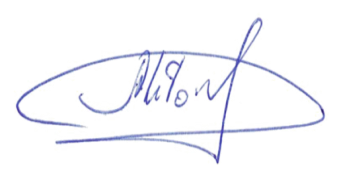 «16» марта  2023 г. Время старта Дистанция 10.001 км11.0021,1 км11.3010 км12.005 км14.003 км14.30500 м  детский забег15.003 км красочный забег